Председателю Совета городского округа г.Нефтекамск Республики Башкортостан               Крюкову Д.А.Уважаемый Дмитрий Александрович!В соответствии с пунктом 1 статьи 43 Положения о бюджетном процессе в городском округе город Нефтекамск Республики Башкортостан, утвержденного решением Совета городского округа город Нефтекамск Республики Башкортостан от 28 октября 2015 года № 3-40/03 направляем Вам заключение от 19.04.2016 года № 2 на проект решения Совета городского округа город Нефтекамск Республики Башкортостан «О внесение изменений в решение Совета городского округа город Нефтекамск Республики Башкортостан от 23 декабря 2015 года № 3-42/01 «О бюджете городского округа город Нефтекамск Республики Башкортостан на 2016 год и плановый период 2017 и 2018 годов».Приложение: на 4 листах в 1 экз.Председатель Контрольно-счетной палатыгородского округа город Нефтекамск Республики Башкортостан		                                            А.И.ШатохинКОНТРОЛЬНО-СЧЕТНАЯ ПАЛАТАГОРОДСКОГО ОКРУГА ГОРОД НЕФТЕКАМСКРЕСПУБЛИКИ БАШКОРТОСТАНЗАКЛЮЧЕНИЕ № 2г. Нефтекамск                                                                                  20.04.2016 года На проект решения Совета городского округа город Нефтекамск «О внесении изменений в решение Совета городского округа город Нефтекамск Республики Башкортостан от 23 декабря 2015 года № 3-42/01 «О бюджете городского округа город Нефтекамск Республики Башкортостан на 2016 год и на плановый период 2017 и 2018 годов».Заключение на проект решения Совета городского округа город Нефтекамск «О внесении изменений в решение Совета городского округа город Нефтекамск Республики Башкортостан от 23 декабря 2015 года № 3-42/01 «О бюджете городского округа город Нефтекамск Республики Башкортостан на 2016 год и на плановый период 2017 и 2018 годов» подготовлено в соответствии с Бюджетным кодексом Российской Федерации, Положением о бюджетном процессе в городском округе городе Нефтекамск (далее – Положение о бюджетном процессе в городском округе городе Нефтекамск), Положением о контрольно-счетной палате городского округа город Нефтекамск Республики Башкортостан, утвержденным решением Совета городского округа от 07.05.2013 года №3-12/01, с учетом Приказа Минфина России от 01.07.2013 года № 65н «Об утверждении Указаний о порядке применения бюджетной классификации Российской Федерации» (в редакции приказов Минфина России от 16.12.2013 года № 121н, от 20.02.2014 года № 11н, от 14.05.2014 года № 34н, от 26.05.2014 года № 38н, от 11.06.2014 года № 47н, от 30.07.2014  года № 67н, от 29.08.2014 года № 88н, от 26.09.2014 года № 109н, от 21.11.2014 года № 134н, от 16.12.2014  года № 150н, от 29.12.2014 года № 176н, от 12.03.2015 года № 36н, от 17.04.2015 года № 66н, от 02.06.2015 года № 86н, от 08.06.2015 года № 90н, от 21.07.2015 года № 114н, от 05.10.2015 года № 156н, от 01.12.2015 года № 190н).Проект решения предоставлен Советом городского округа город Нефтекамск Республики Башкортостан в Контрольно-счетную палату городского округа город Нефтекамск Республики Башкортостан для проведения экспертизы 14.04.2016 года № 35.2.Основанием для внесения изменений в утвержденные показатели решения о бюджете городского округа город Нефтекамск на 2016 год и плановый период 2017 и 2018 годов, является перераспределение бюджетных ассигнований между отдельными разделами, подразделами, целевыми статьями и видами расходов бюджета; внесение соответствующих изменений в части распределенных городскому округу городу Нефтекамск Республики Башкортостан межбюджетных трансфертов в 2016 году и плановом периоде 2017-2018 годов.ОБЩАЯ ХАРАКТЕРИСТИКА ИЗМЕНЕНИЙПредставленным проектом решения корректировки вносятся только в показатели бюджета городского округа город Нефтекамск Республики Башкортостан на 2016 год и 2017 год.Представленным проектом решения бюджет городского округа на 2016 год предлагается утвердить в общем объеме доходов в размере 2 014 813,6 тыс. рублей и общий объем расходов в размере 2 078 867,562 тыс. рублей. Дефицит бюджета городского округа в сумме 64 053,962 тыс. рублей, при утвержденном - 54 900,7 тыс.рублей, на 2017 год предлагается утвердить в общем объеме доходов в размере 2 004 731,5 тыс. рублей и общий объем расходов в размере 2 071 122,8 тыс.рублей.В проекте решения доходная и расходная части бюджета на 2016 год изменяются в сторону уменьшения доходов и расходов, на 2017 год – в сторону увеличения доходов и расходов.Установить объем межбюджетных трансфертов, получаемых из бюджета Республики Башкортостан, в 2016 году в сумме 1 147 011,8 тыс.рублей при утвержденном 1 172 250,9 тыс.рублей, в 2017 году в сумме 1 151 992,7 тыс.рублей.Согласно пункта 2 статьи 83 Бюджетного кодекса Российской Федерации «выделение бюджетных ассигнований на принятие новых видов расходных обязательств или увеличение бюджетных ассигнований на исполнение существующих видов расходных обязательств может осуществляться в текущем финансовом году после внесения соответствующих изменений в закон (решение) о бюджете при наличии соответствующих источников дополнительных поступлений в бюджет…».ИЗМЕНЕНИЯ ДОХОДНОЙ ЧАСТИ БЮДЖЕТАПроектом решения Совета доходная часть бюджета на 2016 год уменьшается на 25 239,1 тыс.рублей или на 1,2 % к назначениям, утвержденным решением Совета городского округа в сумме 2 040 052,7 тыс.рублей, в 2017 году увеличивается на 23 100,0 тыс.рублей или на 1,6% к назначениям, утвержденным решением Совета городского округа в сумме 1 981 631,5 тыс.рублей. Корректировке подверглись безвозмездные поступления от других бюджетов бюджетной системы Российской Федерации.В бюджет городского округа город Нефтекамскс возникла необходимость уточнения годового плана и внесения изменений по данному проекту решения Совета городского округа город Нефтекамск Республики Башкортостан по доходам, в связи с поступлением уведомлений от министерств и ведомств на безвозмездные перечисления из вышестоящего бюджета на 2016 год на общую сумму 25 239,100 тыс.рублей.На увеличение сметных назначений  2016 года поступили уведомления на общую сумму 18 005,300 тыс.рублей, в том числе:- на оплату труда работников дощкольных образовательных организаций и образовательных организаций на сумму 2 005,30 тыс.рублей;- на водоснабжение и электроснабжение микрорайона Крым-Сараево на сумму 16 000,0 тыс.рублей.На сокращение сметных назначений 2016 года поступили уведомления на общую сумму 43 244,400 тыс.рублей, в том числе:- по расходам МКУ «Управление образования администрации городского округа город Нефтекамск Республики Башкортостан» на сумму 22 244,400 тыс.рублей;- по газоснабжению микрорайона Крым-Сараево на сумму 21 000,0 тыс.рублей.На увеличение сметных назначений 2017 года поступило уведомление Государственного комитета РБ по строительству и архитектуре на водоснабжение и электроснабжение микрорайона Крым-Сараево на сумму 23 100 тыс.рублей.Кроме того, по результатам проверок в муниципальных учреждениях городского округа город Нефтекамск сокращены бюджетные ассигнования на общую сумму 649,319 тыс.рублей, уменьшающие дефицит бюджета городского округа, в том числе по учреждениям:- МАУ ДО «Дворец творчества детей и молодежи городского округа город Нефтекамск Республики Башкортостан» на сумму 12,707 тыс.рублей;- МБУ ДО «Детская школа искусств» городского округа город Нефтекамск Республики Башкортостан на сумму 636,612 тыс.рублей. ИЗМЕНЕНИЯ РАСХОДНОЙ ЧАСТИ БЮДЖЕТАПроектом решения Совета расходная часть бюджета на 2016 год планируется с уменьшением на 16 085,838 тыс.рублей, что составляет 0,7% к назначениям, утвержденным решением Совета городского округа 2 094 953,4 тыс.рублей, на 2017 год увеличивается на 23 100,0 тыс.рублей или 1,1% к назначениям, утвержденным решением Совета городского округа 2 048 022,8 тыс.рублей.Изменения вносятся в расходную часть бюджета на 2016 год, а именно: за счет остатка средств бюджета Республики Башкортостан и Фонда содействия реформированию ЖКХ на начало 2016 года на общую сумму 4 271,262 тыс.рублей, предусмотренного на переселение граждан из аварийного жилого фонда (средства бюджета Республики Башкортостан – 2 704,412 тыс.рублей, средства Фонда содействия реформированию ЖКХ – 1 566,850 тыс.рублей);	 	за счет остатка средств местного бюджета на начало 2016 года на общую сумму 5 531,349 тыс.рублей, в том числе:по администрации городского округа в сумме 4 257,113 тыс.рублей, из них на:- погашение кредиторской задолженности прошлых лет перед бюджетом Республики Башкортостан по компенсации платежей граждан за коммунальные услуги в сумме 3 143,119 тыс.рублей;- на софинансирование расходов по ремонту и капремонту дорог в сумме 1 113,994 тыс.рублей.  по МКУ «Управление образования администрации городского округа городского округа город Нефтекамск Республики Башкортостан в сумме 1 274,236 тыс.рублей, из них на:  - на оплату труда работников вновь построенного детского сада № 6 в сумме 188,387 тыс.рублей;- на погашение кредиторской задолженности прошлых лет перед ЗАО «Башкирское СРСУ ПР» за проведение противопожарных мероприятий в сумме 487,040 тыс.рублей;- на оплату путевок в детский оздоровительный лагерь «Бригантина» для детей, находящихся в трудной жизненной ситуации, и детей-сирот, находящихся под опекой-371,512 тыс.рублей;- на временное трудоустройство граждан в целях подготовки детского оздоровительного лагеря «Бригантина» к летнему сезону в сумме 227,292 тыс.рублей. Предложенная корректировка бюджета городского округа город Нефтекамск на 2016 год и плановый период 2017 и 2018 годов соответствует требованиям Бюджетного кодекса РФ и Положению о бюджетном процессе в городском округе городе Нефтекамск, утвержденного решением Совета городского округа.ПРЕДЛОЖЕНИЕ:1.Совету городского округа город Нефтекамск рассмотреть и утвердить проект решения Совета городского округа город Нефтекамск «О внесении изменений в решение Совета городского округа город Нефтекамск Республики Башкортостан от 23 декабря 2015 года № 3-42/01 «О бюджете городского округа город Нефтекамск Республики Башкортостан на 2016 год и на плановый период 2017 и 2018 годов» и в приложения № 1,5, 6, 7, 8, 9, 10, 11, 12, 13 с учетом настоящего заключения.Председатель Контрольно-счетной палатыгородского округа город НефтекамскРеспублики Башкортостан                                                         А.И.ШатохинБАШҠОРТОСТАН  РЕСПУБЛИКАҺЫ НЕФТЕКАМА  ҠАЛАҺЫ ҠАЛА ОКРУГЫНЫҢ  КОНТРОЛЬ-ИҪӘП  ПАЛАТАҺЫ452684,БАШҠОРТОСТАН РЕСПУБЛИКАҺЫ Нефтекама ҡалаhы,Комсомол проспекты, 25кабинеты 219 ===============================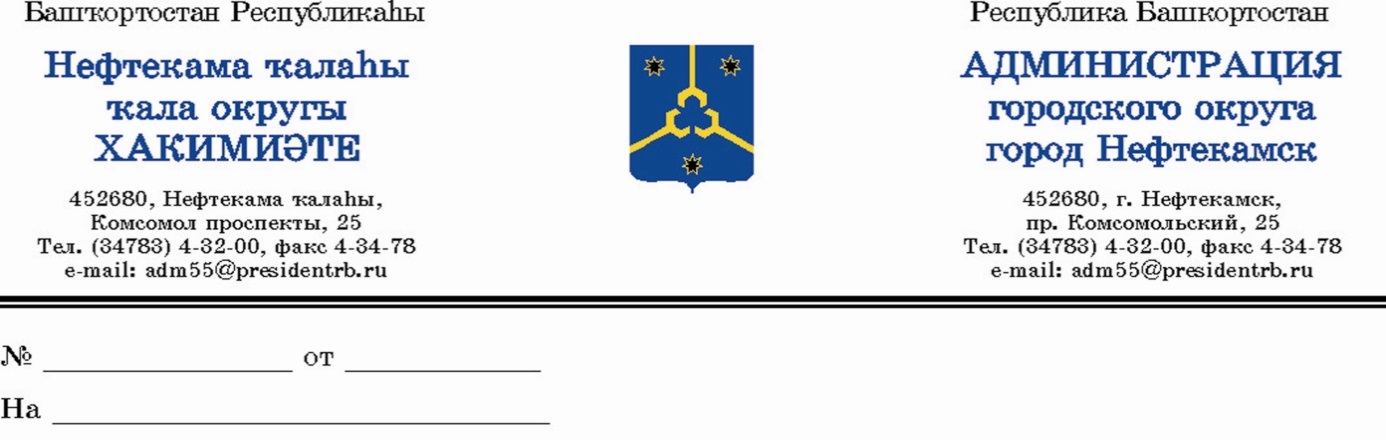 КОНТРОЛЬНО-СЧЕТНАЯ ПАЛАТА ГОРОДСКОГО ОКРУГА ГОРОД НЕФТЕКАМСК РЕСПУБЛИКИ БАШКОРТОСТАН 452684, Республика Башкортостан, город Нефтекамск,проспект Комсомольский, 25, кабинет 219==============================